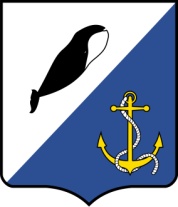 АДМИНИСТРАЦИЯПРОВИДЕНСКОГО ГОРОДСКОГО ОКРУГАПОСТАНОВЛЕНИЕОб утверждении Устава сетевого издания «Официальный сайт Провиденского городского округа Чукотского автономного округа»В целях реализации конституционных прав граждан на доступ к информации о деятельности органов местного самоуправления Провиденского городского округа, ознакомления с документами и материалами, непосредственно затрагивающими права и свободы граждан, обеспечения участия населения в осуществлении местного самоуправления на территории Провиденского городского округа, в соответствии с частью 2 статьи 47 Федерального закона от 06.10.2003 № 131-ФЗ «Об общих принципах организации местного самоуправления в Российской Федерации», Федеральным законом от 27.07.2016 № 149-ФЗ «Об информации, информационных технологиях и о защите информации», Законом Российской Федерации от 27.12.1991 № 2124-1 «О средствах массовой информации», руководствуясь Уставом Провиденского городского округа, администрация Провиденского городского округаПОСТАНОВЛЯЕТ: 1. Утвердить Устав сетевого издания «Официальный сайт Провиденского городского округа Чукотского автономного округа», согласно приложению 1 к настоящему постановлению. 2. Определить в качестве редактора сетевого издания «Официальный сайт Провиденского городского округа Чукотского автономного округа» пресс-секретаря администрации Провиденского городского округа. 3. Утвердить Состав редакции сетевого издания «Официальный сайт Провиденского городского округа Чукотского автономного округа», согласно приложению 2 к настоящему постановлению. 4. Определить в качестве доменного сайта в информационно-телекоммуникационной сети «Интернет» адрес: provadm.ru. 5. Направить настоящее постановление в территориальный орган Федеральной службы по надзору в сфере связи, информационных технологий и массовых коммуникаций, для регистрации сетевого издания. 6. Настоящее постановление вступает в законную силу со дня его обнародования.7. Обнародовать настоящее постановление после государственной регистрации сетевого издания «Официальный сайт Провиденского городского округа Чукотского автономного округа».8. Контроль за исполнением настоящего постановления возложить на заместителя главы администрации, начальника Организационно-правового управления администрации Провиденского городского округа.Глава администрации							С.А. ШестопаловПриложение 1 к постановлению администрации Провиденского городского округа от 24.03.2020 г. № 61УСТАВ сетевого издания «Официальный сайт Провиденского городского округа Чукотского автономного округа»п.г.т. Провидения1. Общие положения 1.1. Сетевое издание «Официальный сайт Провиденского городского округа Чукотского автономного округа» (далее по тексту – Сетевое издание) является средством массовой информации органов местного самоуправления Провиденского городского округа, распространение которого осуществляется в целях обеспечения конституционных прав граждан на доступ к информации о деятельности органов местного самоуправления Провиденского городского округа, ознакомления с документами и материалами, непосредственно затрагивающими права и свободы граждан, обеспечения участия населения в осуществлении местного самоуправления на территории муниципального образования. 1.2. Сетевое издание предназначено для официального опубликования (обнародования) муниципальных правовых актов Провиденского городского округа, соглашений, заключаемых между органами местного самоуправления, обсуждения проектов муниципальных правовых актов по вопросам местного значения, доведения до сведения жителей муниципального образования официальной информации о социально-экономическом и культурном развитии муниципального образования, о развитии его общественной инфраструктуры и иной официальной информации. 1.3. Сетевое издание не является юридическим лицом. Функции редактора осуществляет пресс-секретарь администрации Провиденского городского округа. 1.4. Финансирование деятельности сетевого издания осуществляется за счет средств бюджета Провиденского городского округа, предусмотренных на содержание администрации Провиденского городского округа. 1.5. Местонахождение сетевого издания «Официальный сайт Провиденского городского округа Чукотского автономного округа»: 689251, Чукотский автономный округ пгт. Провидения, ул. Набережная Дежнева, д. 8а.1.6. Доменное имя сайта сетевого издания в информационно-телекоммуникационной сети «Интернет» адрес: provadm.ru. 1.7. Сетевое издание распространяется на русском языке и обновляется не реже одного раза в неделю. 1.8. Доступ к сетевому изданию является бесплатным. 1.9. Учредителем сетевого издания является администрация Провиденского городского округа Чукотского автономного округа.2. Размещение (опубликование) документов в сетевом издании 2.1. В сетевом издании размещаются (опубликовываются) следующие документы и материалы: а) правовые акты по вопросам местного значения, принятые на референдуме Провиденского городского округа; б) решения Совета депутатов Провиденского городского округа; в) нормативные правовые акты администрации Провиденского городского округа Чукотского автономного округа; г) правовые акты Контрольно-счетной палаты Провиденского городского округа; д) распоряжения главы администрации Провиденского городского округа, а также правовые акты отраслевых (функциональных) органов администрации Провиденского городского округа Чукотского автономного округа; е) подлежащая обязательному официальному опубликованию информация Избирательной комиссии Провиденского городского округа;ж) подлежащие обязательному официальному опубликованию проекты муниципальных правовых актов; з) соглашения (договоры), заключенные между органами местного самоуправления; и) официальные сообщения и информация органов местного самоуправления Провиденского городского округа; к) иная информация, подлежащая опубликованию в порядке, установленном для официального опубликования муниципальных правовых актов, иной официальной информации Провиденского городского округа. 2.2. Порядок опубликования (обнародования) муниципальных правовых актов в сетевом издании утверждается администрацией Провиденского городского округа. 2.3. Документы и материалы, подлежащие размещению (опубликованию) в сетевом издании представляются в редакцию сетевого издания в форме электронных документов. 2.4. Редактор сетевого издания на основании поступивших документов и материалов: а) проводит считку и вычитку всех публикуемых материалов; б) размещает документы и материалы в информационно-телекоммуникационной сети «Интернет»;в) осуществляет контроль за сроками размещения информации в информационно-телекоммуникационной сети «Интернет». 2.5. Сетевое издание должно содержать следующие сведения: а) наименование (название) издания; б) наименование учредителя; в) фамилия, инициалы редактора; г) адрес электронной почты и номер телефона редакции; д) знак информационной продукции в случаях, предусмотренных Федеральным законом от 29.12.2010 № 436-ФЗ «О защите детей от информации, причиняющей вред их здоровью и развитию».3. Имущественные и финансовые отношения учредителя и сетевого издания 3.1. Имущество, используемое сетевым изданием, является собственностью Провиденского городского округа. 3.2. Все требующиеся для деятельности сетевого издания финансовые средства выделяются Учредителем.4. Управление редакцией4.1. Состав редакции формируется учредителем и утверждается правовым актом администрации Провиденского городского округа. 4.2. Редакцией сетевого издания руководит редактор, функции редактора осуществляет пресс-секретарь администрации Провиденского городского округа. 4.3. В своей деятельности редакция руководствуется Конституцией Российской Федерации, федеральными конституционными законами, федеральными законами, законами Чукотского автономногоокруга, Уставом Провиденского городского округа, муниципальными правовыми актами, а также настоящим Уставом. 4.4. Редакция сетевого издания: а) обеспечивает функционирование сетевого издания и размещение в нем документов и материалов в порядке, установленном нормативным правовым актом администрации Провиденского городского округа; б) осуществляет периодическое, не реже одного раза в неделю, обновление сетевого издания; в) осуществляет взаимодействие с органами местного самоуправления Провиденского городского округа по вопросам размещения документов и материалов в сетевом издании.4.5. Редактор обязан: а) обеспечивать соблюдение требований настоящего Устава; б) обеспечивать и контролировать своевременное размещение документов и материалов в сетевом издании в информационно- телекоммуникационной сети «Интернет»; в) контролировать проведение работ на подготовительном, редакционном и производственном этапах процесса размещения документов и материалов в информационно-телекоммуникационной сети «Интернет»; г) обеспечивать соответствие публикуемых в сетевом издании текстов муниципальных правовых актов, соглашений, заключенных между органами местного самоуправления, информационных сообщений, иных материалов, текстам, переданным органами местного самоуправления Провиденского городского округа для опубликования. д) осуществлять иные функции, предусмотренные муниципальными правовыми актами Провиденского городского округа и актами учредителя. 4.6. Редакция, редактор не несут ответственности за распространение сведений, не соответствующих действительности, в случаях, предусмотренных статьей 57 Закона Российской Федерации от 27.12.1991 № 2124-1 «О средствах массовой информации». 5. Основания и порядок прекращения и приостановления деятельности сетевого издания 5.1. Выпуск сетевого издания как средства массовой информации может быть прекращен или приостановлен только по решению Учредителя либо судом в порядке гражданского судопроизводства по иску Регистрирующего органа Российской Федерации. 5.2. Учредитель вправе прекратить или приостановить деятельность сетевого издания в случае, если: - редакция нарушила требования законодательства о средствах массовой информации или положения настоящего Устава; - учредитель утратил возможность поддерживать необходимые технические мощности в актуальном состоянии; - производство и выпуск сетевого издания признаны Учредителем нецелесообразными по иным основаниям. 6.Право на название 6.1. Право на название сетевого издания принадлежит Учредителю. 7. Порядок изменения и утверждения Устава 7.1. Устав принимается и утверждается Учредителем сетевого издания. 7.2. Изменения и дополнения в Устав сетевого издания вносятся Учредителем по собственной инициативе или по предложению Редакции и принимаются в соответствии с п. 7.1. настоящего Устава.Приложение 2 к постановлению администрации Провиденского городского округа от 24.03.2020 г. № 61Состав редакции сетевого издания «Официальный сайт Провиденского городского округа Чукотского автономного округа»Редактор сетевого издания: - пресс-секретарь администрации Провиденского городского округа; Члены редакции сетевого издания: - заместитель главы администрации, начальник Организационно-правового управления администрации Провиденского городского округа; - консультант организационно-правового управления (секретарь приемной); - Консультант организационно-правового управления по вопросам оказания муниципальных услуг и обеспечения деятельности административной комиссии.Подготовлено:								Рекун Д.В.Согласовано: 								Красикова Е.А.Разослано: дело, ОПУ (оригинал)от 24 марта 2020 г.№ 61п.г.т. Провидения